HAVDALAH OF HOPEOne flaming candle,multiple wicks burning as one,light from many candles woven togethershines boldly beyond a single capacity… This night, bidding farewell to Shabbatand welcoming the new week,Havdalah candle’s brillianceis now surrounded by a circle of eleven candles,light resurrected from life snuffed out at the Tree of Life Synagogue,(a sign in front reading, Love your neighbor, no exceptions)brothers and sisters, kindred souls, part of Creation’s family  surging before, behind, above, below, around, withinand connecting us all in the great animal, vegetable, and mineral TREE OF LIFE.This night the yarmulked, prayer-shawed, clergy-collared, kufi-hatted, seculared,(witnessed by the uniformed and plain-clothed guardians)men, women, and children, wearinggold (not sewn Star of David) No Place for Hate paper lapel stickers,circle the encircled candle,a beautiful solemn assembly,arms weaving through each other,swaying, gently, rhythmically as one, tears swelling, flowing,but not quenching the light,listening as  the lilting angelic voice of  the cantorswirls like creation, through and around them,Eliyahu Hanavi…Elijah the prophet…Bimhera B’yameinu yavo eleinu…Come speedily and in our day…And soon the voices of all become one with the one, one with the One,praying, praising, imploring, blessing,trusting thatdovka—“in spite of” they’ll neverstop dancing, trying to make the world the way it needs to be.And, in Spirit, this circle is surrounded and also lighted by candles of Charleston, Parkland,Sandy Hook, Columbine,Laramie, Orlando, Ferguson, Charlottesville, TallahasseeSelma, Birmingham, Wounded Knee, Sarajevo,Kristallnacht, Auschwitz and Buchenwald…an eternal circle, too many to name,but this day must not forget,their blood spilled, victims ofthe violence of hatred, prejudice,systemic racism,cultural and religious bigotry. But this day these diverse souls,neighbors in humanity and creation, will not forgetL’Simcha, Tree of Life butdovka, will move on in hope—Hope beyond hopes,and weaving arms once more forthe final song and prayer,of healing and peace, bid each otherShavuah Tov, A Good Week!—knowing their combined brightnessis stronger than the darkness of hate—and, as, in all Jewish communities,they enjoy food and drink togetherand then departinto a cloudy night, stars and firey fall leaves hidden,but healing hearts rekindled by love and shalom.ejhs11/05/18When Evil Darkens Our WorldBy Chaim SternWhen evil darkens our world, let us be the bearers of light.When fists are clenched in self-righteous rage, let our hands be open for the sake of peace.When injustice slam the door on the ill, the poor, the old, and the stranger, let us pry the doors	open.Where shelter is lacking, let us be builders.Where food and clothing are needed, let us be providers.Where knowledge is denied, let us be champions of learning.When dissent is stifled, let our voices speak truth to power.When Earth and its creatures are threatened, let us be their guardians.When bias, greed, and bigotry erode our country’s values, let us proclaim liberty throughout the 		Land.In the places where no one acts like a human being,let us bring courage;let us bring compassion;let us bring humanity.Olam Chesed YibanehBy Rabbi Menachem CreditorI will build this world from love…You must build this world from love…If we build this world from love…Then God will build this world from love…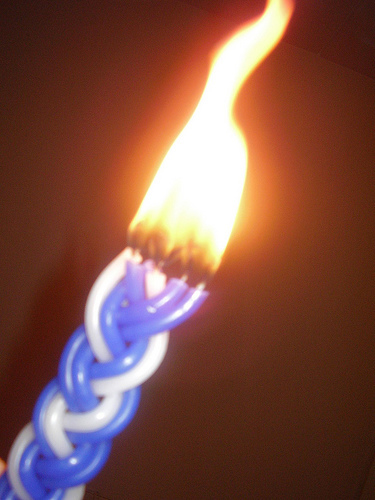 